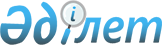 О внесении изменений в постановление Правительства Республики Казахстан от 13 августа 2001 года N 1057Постановление Правительства Республики Казахстан от 21 ноября 2002 года N 1234      Правительство Республики Казахстан постановляет: 

      1. Внести в постановление  Правительства Республики Казахстан от 13 августа 2001 года N 1057 "О подготовке и проведении 200-летнего юбилея Махамбета Утемисова" (САПП Республики Казахстан, 2001 г., N 29, ст. 373) следующие изменения: 

      ввести в состав Республиканской комиссии по подготовке и проведению 200-летнего юбилея Махамбета Утемисова: Мухамеджанова                  - Заместителя Премьер-Министра 

Бауржана Алимовича               Республики Казахстан, заместителем 

                                 председателя Жумагулова                     - заведующего Отделом 

Бакытжана Турсыновича            социально-культурного развития 

                                 Канцелярии Премьер-Министра 

                                 Республики Казахстан Лавриненко                     - первого вице-Министра транспорта и 

Юрия Ивановича                   коммуникаций Республики Казахстан Мусина                         - акима Атырауской области 

Аслана Еспулаевича Аманшаева                      - Председателя Комитета культуры 

Ермека Амирхановича              Министерства культуры, 

                                 информации и общественного 

                                 согласия Республики Казахстан;       строки: "Тлеухан                       - Председатель Комитета культуры 

Бекболат Канаевич                Министерства культуры, 

                                 информации и общественного 

                                 согласия Республики Казахстан Есдаулет                       - заведующий сектором Отдела 

Улыкбек Оразбаевич               социально-культурного развития 

                                 Канцелярии Премьер-Министра 

                                 Республики Казахстан"       изложить в следующей редакции: "Тлеухан                       - вице-Министр культуры, 

Бекболат Канаевич                информации и общественного 

                                 согласия Республики Казахстан Есдаулет                       - главный редактор газеты 

Улыкбек Оразбаевич               "Казак адебиетi";       вывести из состава указанной комиссии: Мусина Ерика Мазановича, Шнейдмюллера Владимира Викторовича, Даукеева Серикбека Жусупбековича, Касеинова Дюсена Корабаевича. 

      2. Настоящее постановление вступает в силу со дня подписания.       Премьер-Министр 

      Республики Казахстан 
					© 2012. РГП на ПХВ «Институт законодательства и правовой информации Республики Казахстан» Министерства юстиции Республики Казахстан
				